П О С Т А Н О В Л Е Н И ЕАДМИНИСТРАЦИИ БОЛЬШЕСЕЛЬСКОГО МУНИЦИПАЛЬНОГО РАЙОНАот 08.10.2013г.       № 1300с. Большое Село Об утверждении ВЦП «Поддержка                                                                                     предприятий жилищно-коммунального                                                                                            хозяйства, оказывающих услуги по                                                                     теплоснабжению» на 2014 год и                                                                                           плановый период 2015-2016  годовПОСТАНОВЛЯЮ:1. Утвердить Ведомственную целевую программу «Поддержка предприятий жилищно-коммунального хозяйства, оказывающих услуги по теплоснабжению» на 2014 год и плановый период 2015-2016  годов (приложение 1).2. Контроль за исполнением настоящего постановления возложить на Первого заместителя Главы Администрации Большесельского муниципального района Виноградова С.Г.3. Постановление вступает в силу с момента  подписания4. Разместить постановление на официальном сайте Администрации Большесельского муниципального района.Глава АдминистрацииБольшесельскогомуниципального района                                                                    В.А. ЛубенинПриложение 1 к постановлению Администрации Большесельского муниципального района от 08.10.2013г.   №  1300Ведомственная целевая программа
«Поддержка предприятий жилищно-коммунального хозяйства, оказывающих услуги по теплоснабжению» на 2014 год и плановый период 2015-2016  годовПАСПОРТ ВЦПОбщая потребность в финансовых ресурсах*Ресурсное обеспечение Программы подлежит ежегодному уточнению в соответствии с изменениями областного и местного бюджетаI.Описание текущей ситуации и необходимости реализации ВЦПВыработка тепловой энергии для нужд Большесельского муниципального района производится 11 котельными различной мощности. В том числе 10 котельных муниципальные, из них газовые-2;   электрические- 1, на мазуте  - 6, на дизельном топливе – 2.Основные котельные Большесельского муниципального района указаны в таблице 1.Таблица 1В сфере ЖКХ прослеживается несоответствие между темпами роста цен на ресурсы и жилищно-коммунальные услуги. Названный фактор является источником серьезной проблемы, возникающей в ходе предоставления коммунальной услуги по теплоснабжению. Отсюда рост задолженности  за топливно-энергетические ресурсы и  невозможность финансового оздоровления предприятий ЖКХ.Состояние жилищно-коммунального хозяйства характеризуется:- низким качеством предоставляемых предприятиями ЖКХ услуг;- износом технологического оборудования и основных средств ЖКХ;- убыточностью отрасли ЖКХ, что, в свою очередь, требует отвлечения значительных бюджетных средств на компенсацию убытков предприятиям ЖКХ, подготовку объектов ЖКХ к осенне-зимнему сезону.II. Цели ВЦП Целями Программы является:                                                                                                                                                                                 - обеспечение надежного теплоснабжения (отопления) и функционирования учреждений бюджетной сферы в части обеспечения коммунальными услугами по отоплению;- повышение эффективности, устойчивости и надежности функционирования жилищно-коммунальных систем жизнеобеспечения;-  финансовое оздоровление жилищно-коммунальных предприятий, снижение издержек и повышение качества жилищно-коммунальных услуг.III. Задачи и результаты, мероприятия ВЦП IV. Механизмы реализации и управления ВЦП: Субсидии из областного бюджета направляются на оплату природного газа, используемого для производства тепловой энергии, в том числе поставщиками покупной тепловой энергии.  Средства выделяются на основании договоров, заключенных между теплоснабжающими организациями и администрацией муниципального района, обоснованных расчетов, представленных в отдел жилищно-коммунального хозяйства и строительства администрации муниципального района (далее – отдел ЖКХ и строительства).Размер субсидии   (С2013) рассчитывается по формуле:	C2013 = [S2012 + (З2013 –Т2013) x V2013] x K,где:        S2012 - сумма дополнительных расходов по теплоснабжению за 2012 год         (в рублях), рассчитанная по формуле:S2012 = (З2012 –Т2012) x V2012 – Fо-Fм,  где:    З2012 - средние фактические затраты на производство и реализацию тепловой энергии в 2012 году  в расчете на 1 Гкал (в  рублях);Т2012 – средний тариф на тепловую энергию 2012 года за 1 Гкал, без налога на добавленную стоимость (в рублях);V2012 – объём тепловой энергии, использованный для обеспечения теплоснабжения населения и учреждений бюджетной сферы в соответствии с заключенными договорами, по  муниципальным району в 2012 году (в Гкал);	Fо – объем средств, направленных на оплату понесенных организациями коммунального комплекса дополнительных затрат по теплоснабжению в 2012 году за счет средств областного бюджета, дополнительных собственных средств организаций;         Fм – объем средств, направленных на оплату понесенных организациями коммунального комплекса дополнительных затрат по теплоснабжению в 2012 году за счет средств местного бюджета, обеспечивающий установленный на 2012 год уровень софинансирования расходных обязательств;          З2013 – прогнозируемые средние фактические затраты на производство и реализацию тепловой энергии в 2013 году  в расчете на 1 Гкал (в  рублях);Т 2013 – средний тариф на тепловую энергию 2013 года за 1 Гкал, без налога на добавленную стоимость (в рублях);V2013 – объём тепловой энергии, необходимый для обеспечения теплоснабжения населения и учреждений бюджетной сферы, в соответствии с заключенными договорами, по муниципальному району в 2013 году  (в Гкал);K – средний поправочный коэффициент влияния  газовой составляющей  на расходы на тепловую   энергию,   учитывающий    долю    софинансирования   местного бюджета  и обеспеченность теплоснабжающих организаций оборотными средствами (в долях). Уполномоченным органом по расходованию субсидий в Большесельском муниципальном районе является Администрация Большесельского муниципального района в лице отдела ЖКХ и строительства администрации МР.                                                                                                                 Главным распорядителем средств субсидий является Администрация Большесельского муниципального района в лице отдела бухгалтерского учета и отчетности администрации МР.                                                                                                                                                                            Отдел ЖКХ и строительства проверяет и согласовывает предоставленные теплоснабжающими организациями в срок до 12 числа месяца, следующего за отчетным периодом, экономически обоснованные и документально подтвержденные фактические расходы, принимаемые в расчетах на возмещение затрат.                                                                                               Отдел  бухгалтерского учета и отчетности Большесельского района может производить авансовые перечисления средств субсидии по плановым расчетам с последующим перерасчетом объемов финансирования за расчетный период, согласно фактическим расходам только в части средств местного бюджета.  В случае излишнего финансирования организаций, установленного отделом ЖКХ и строительства, по результатам прошедшего года, полученные бюджетные средства  подлежат возврату в местный бюджет до 01 марта года, следующего за отчетным. Возвращенные средства могут быть перераспределены в году, следующем за отчетным при наличии потребности у организаций в субсидии (по итогам работы за 2012 год), при отсутствии этой потребности подлежат возврату в областной бюджет.                                                                                            Финансовое управление администрации муниципального района вправе изменять объемы финансирования и (или) приостанавливать финансирование в случаях отсутствия обосновывающей документации, на основании заключения отдела ЖКХ и строительства.   Расходование средств субсидий, выделяемых из бюджета Большесельского муниципального района осуществляется в следующем порядке:                                                                                                  - предприятия ЖКХ представляют в отдел бухгалтерского учета и отчетности муниципального района заявку на выделение средств, согласованную с отделом ЖКХ и строительства.                                                                                                                                                             - отдел бухгалтерского учета и отчетности муниципального района представляет в Финансовое управление администрации муниципального района реестр на финансирование.                                                                                                                         Администрация Большесельского муниципального района обеспечивает расходование субсидии на основании, заключенных договоров и соглашений, в соответствии с действующим законодательством.Отдел ЖКХ и строительства администрации МР в срок до 10 числа месяца, следующего за месяцем, в котором производилось финансирование субсидий из областного бюджета, представляют в департамент ЖКХ отчёт об использовании субсидий по форме согласно приложению 1 к данному Порядку в электронном виде и на бумажных носителях.Годовой отчёт об использовании субсидий предоставляется отделом ЖКХ и строительства администрации МР в департамент ЖКХ в срок до 30 января 2013 по форме согласно приложению 1 к данному Порядку в электронном виде и на бумажных носителях. Субсидии имеют целевое назначение. Ответственность за достоверность предоставленных сведений, расчетов и целевое использование средств субсидий возлагается на руководителей предприятий ЖКХ. Ответственность за достоверность предоставленных сведений и отчетов в департамент Жилищно-коммунального хозяйства и инфраструктуры ЯО возлагается на отдел ЖКХ и строительства и отдел бухгалтерского учета и отчетности администрации муниципального района. Контроль за целевым расходованием средств субсидий осуществляется в соответствии с действующим законодательством.Задачи и результаты ВЦП с детализацией по полугодиям                                Используемые сокращения:ГРБС - главный распорядитель бюджетных средств;ВИ – внебюджетные источники;ВЦП – ведомственная целевая программа;ОБ – областной  бюджет;ФБ -федеральный бюджетОМСУ – орган местного самоуправленияМЦП – муниципальная целевая программа;МБ – местный бюджет;СПАР – структурное подразделение Администрации района.V.Приложения к ВЦПФорма 1ФОРМЫ ОТЧЁТОВо реализации ведомственной целевой программыОТЧЕТо реализации ведомственной целевой программы_______________________________________________________________________за первое полугодие 20__ года(наименование ВЦП, наименование ОИ)(электронный адрес размещения отчёта в интернете)Форма 2ОТЧЕТо реализации ведомственной целевой программы_______________________________________________________________________________за 20 __ год(наименование ВЦП, наименование ОИ)1. Информация о результатах и финансировании ВЦП(электронный адрес размещения отчёта в интернете)2. Оценка результативности и эффективности действующей ВЦП (производится в соответствии с Методикой оценки эффективности и результативности реализации ВЦП, приведённой в приложении 14 к Положению о программно-целевом планировании и контроле в органах местного самоуправления и структурных подразделениях Администрации района* Графы указываются в случае наличия подпрограмм.** Информация в разрезе мероприятий приводятся в случае отклонений фактических данных задачи от запланированных.*** Графа вводится при наличии других источников финансирования, кроме областного бюджета.***** Графа указывается при условии выделения средств из данного источника.Используемые сокращения:ВИ – внебюджетные источники;ВЦП – ведомственная целевая программа;ОИ – ответственный исполнитель ВЦП;ОБ – областной бюджет;МБ – местный бюджет;ФБ - федеральный бюджет.Методикаоценки эффективности и результативности реализации ведомственной целевой программыДанная Методика применяется для оценки результативности и эффективности реализации ведомственной целевой программы (далее – ВЦП).В настоящей Методике используются понятия плановых и фактических значений (показателей целей и мероприятий), которые следует трактовать следующим образом:плановые значения – это значения, предусмотренные ВЦП с учетом последних утвержденных изменений ВЦП на момент отчета;фактические значения – это значения, представляемые ответственным исполнителем ВЦП, как фактически достигнутые исполнителями ВЦП в ходе ее реализации.Результативность исполнения ВЦП– степень достижения запланированных результатов по задачам ВЦП за отчетный период.Алгоритм расчёта индекса результативности исполнения ВЦП (Rисп) :- определяется индекс результативности исполнения каждой задачи (Rз) по формуле:,гдеХ факт –фактическое значение результата задачи на отчетный период;Х план –плановое значение результата задачи на отчетный период;n – количество результатов задачи, запланированных на отчетный период;-индекс результативности исполнения ВЦП определяется по формуле:,гдеRзi - показатель результативности исполнения задач; – количество задач, реализуемых в отчётном периоде.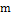 Критерии оценки результативности исполнения ВЦП:Эффективность исполнения ВЦП – это отношение степени достижения запланированных результатов по задачам ВЦП к степени освоения средств бюджетов всех уровней на реализацию этих задач.Индекс эффективности исполнения ВЦП (Еисп) определяется по формуле:,гдеFфакт - фактическое значение финансовых средств бюджетов всех уровней на создание результатов на отчётный период;Fплан - плановое значение финансовых средств бюджетов всех уровней на создание результатов на отчётный период.Критерии оценки эффективности исполнения ВЦП:Результативность исполнения ВЦП и эффективность исполнения программы, состоящей из подпрограмм (при условии равной значимости), вычисляется в указанном порядке как среднеарифметическое, взятое по всем подпрограммам ВЦП.Цель ВЦПЦель – обеспечение надежного теплоснабжения (отопления) и функционирования учреждений бюджетной сферы в части обеспечения коммунальными услугами по отоплению.Цель – обеспечение надежного теплоснабжения (отопления) и функционирования учреждений бюджетной сферы в части обеспечения коммунальными услугами по отоплению.Срок действия ВЦП2014 год и плановый период 2015-2016  годов2014 год и плановый период 2015-2016  годовПеречень подпрограммКуратор ВЦППервый заместитель Главы Администрации Большесельского муниципального района С.Г.Виноградов (48542) 2-93-02Первый заместитель Главы Администрации Большесельского муниципального района С.Г.Виноградов (48542) 2-93-02Ответственный исполнитель ВЦПОтдел жилищно-коммунального хозяйства и строительства администрации МРЗаведующий отделом жилищно-коммунального хозяйства и строительства администрации муниципального района И.А.Игнатьев  (48542) 2-94-21Исполнители ВЦПОтдел жилищно-коммунального хозяйства и строительства администрации МРЗаведующий отделом жилищно-коммунального хозяйства и строительства администрации муниципального района И.А.Игнатьев  (48542) 2-94-21Электронный адрес размещения информации о ВЦП в интернетеadmin@bselo.adm.yar.ruadmin@bselo.adm.yar.ruИсточники финансированияПрогнозируемый объем финансирования                                               (тыс. руб.)Прогнозируемый объем финансирования                                               (тыс. руб.)Прогнозируемый объем финансирования                                               (тыс. руб.)Прогнозируемый объем финансирования                                               (тыс. руб.)Всего 2014 год 2015 год 2016 год Областной бюджет9072,52707,530403325Местный бюджет477,5142,5160175Итого по ВЦП9550*2850*3200*3500*Наименование котельныхТепловая мощность, Гкал/чГодовой отпуск тепловой энергии ГкалЦентральная котельная с. Большое Село7,7418440Котельная д. Сельцо4,88225Котельная с. Дунилово2,42812Котельная д. Борисовское4,03058Котельная д. Миглино2,4811Котельная д. Высоково3,21705Котельная д. Варегово4,87734Котельная СХТ с. Большое Село1,261763Котельная с. Новое0,91452Котельная КБО0,2228Котельная д. Благовещенье0,1108№п/пНаименование задачи, результата, мероприятияВид бюджетного ассигнования Вид бюджетного ассигнования Единица измеренияИсточник финансированияЗначение результата,объем финансирования мероприятийЗначение результата,объем финансирования мероприятийЗначение результата,объем финансирования мероприятийЗначение результата,объем финансирования мероприятий№п/пНаименование задачи, результата, мероприятияВид бюджетного ассигнования Вид бюджетного ассигнования Единица измеренияИсточник финансированияочередной финансовый год1-й год планового периода1-й год планового периода2-й год планового периода№п/пНаименование задачи, результата, мероприятияВид бюджетного ассигнования Вид бюджетного ассигнования Единица измеренияИсточник финансирования2014 год2015год2015год201год12334567781.Частичное возмещение теплоснабжающим организациям дополнительных расходов, возникающих при обеспечении надежного теплоснабжения (отопление) и функционирования учреждений бюджетной сферы в части обеспечения коммунальными услугами по отоплению в соответствии с действующим законодательствомСубсидияСубсидиятыс.руб.всего28503200320035001.Частичное возмещение теплоснабжающим организациям дополнительных расходов, возникающих при обеспечении надежного теплоснабжения (отопление) и функционирования учреждений бюджетной сферы в части обеспечения коммунальными услугами по отоплению в соответствии с действующим законодательствомСубсидияСубсидиятыс.руб.   ОБ2707,53040304033251.Частичное возмещение теплоснабжающим организациям дополнительных расходов, возникающих при обеспечении надежного теплоснабжения (отопление) и функционирования учреждений бюджетной сферы в части обеспечения коммунальными услугами по отоплению в соответствии с действующим законодательствомСубсидияСубсидиятыс.руб.ФБ**      00001.Частичное возмещение теплоснабжающим организациям дополнительных расходов, возникающих при обеспечении надежного теплоснабжения (отопление) и функционирования учреждений бюджетной сферы в части обеспечения коммунальными услугами по отоплению в соответствии с действующим законодательствомСубсидияСубсидиятыс.руб.МБ**142,51601601751.Частичное возмещение теплоснабжающим организациям дополнительных расходов, возникающих при обеспечении надежного теплоснабжения (отопление) и функционирования учреждений бюджетной сферы в части обеспечения коммунальными услугами по отоплению в соответствии с действующим законодательствомСубсидияСубсидиятыс.руб.ВИ**      0000РезультатыФинансовое оздоровление жилищно-коммунальных предприятий, снижение издержек и повышение качества жилищно-коммунальных услуг.Финансовое оздоровление жилищно-коммунальных предприятий, снижение издержек и повышение качества жилищно-коммунальных услуг.Финансовое оздоровление жилищно-коммунальных предприятий, снижение издержек и повышение качества жилищно-коммунальных услуг.Финансовое оздоровление жилищно-коммунальных предприятий, снижение издержек и повышение качества жилищно-коммунальных услуг.Финансовое оздоровление жилищно-коммунальных предприятий, снижение издержек и повышение качества жилищно-коммунальных услуг.Финансовое оздоровление жилищно-коммунальных предприятий, снижение издержек и повышение качества жилищно-коммунальных услуг.Финансовое оздоровление жилищно-коммунальных предприятий, снижение издержек и повышение качества жилищно-коммунальных услуг.Финансовое оздоровление жилищно-коммунальных предприятий, снижение издержек и повышение качества жилищно-коммунальных услуг.Итого по ВЦП (тыс. руб.)Итого по ВЦП (тыс. руб.)Итого по ВЦП (тыс. руб.)всеговсего95502850285032003500Итого по ВЦП (тыс. руб.)Итого по ВЦП (тыс. руб.)Итого по ВЦП (тыс. руб.)  ОБ  ОБ9072,52707,52707,530403325Итого по ВЦП (тыс. руб.)Итого по ВЦП (тыс. руб.)Итого по ВЦП (тыс. руб.)ФБФБ00000Итого по ВЦП (тыс. руб.)Итого по ВЦП (тыс. руб.)Итого по ВЦП (тыс. руб.)МБМБ477,5142,5142,5160175Итого по ВЦП (тыс. руб.)Итого по ВЦП (тыс. руб.)Итого по ВЦП (тыс. руб.)ВИВИ00000Наименованиезадачи, результатаЕдиница измеренияПланируемое значение результата,в том числе по полугодиям Планируемое значение результата,в том числе по полугодиям Планируемое значение результата,в том числе по полугодиям Наименованиезадачи, результатаЕдиница измерениявсего на 2014год1 полугодие2 полугодие12345Частичное возмещение теплоснабжающим организациям дополнительных расходов, возникающих при обеспечении надежного теплоснабжения (отопление) объектов жилищного фонда и функционирования учреждений бюджетной сферы в части обеспечения коммунальными услугами по отоплению в соответствии с действующим законодательствомтыс. руб.285014501400РезультатыФинансовое оздоровление жилищно-коммунальных предприятий, снижение издержек и повышение качества жилищно-коммунальных услуг.Финансовое оздоровление жилищно-коммунальных предприятий, снижение издержек и повышение качества жилищно-коммунальных услуг.Финансовое оздоровление жилищно-коммунальных предприятий, снижение издержек и повышение качества жилищно-коммунальных услуг.Финансовое оздоровление жилищно-коммунальных предприятий, снижение издержек и повышение качества жилищно-коммунальных услуг.№п/пНаименованиепоказателя цели, задачи, результата, мероприятияЕдиница измеренияЗначение результата,объем финансирования за счёт средств местного  бюджетаЗначение результата,объем финансирования за счёт средств местного  бюджетаПричиныотклоненийот плановыхзначенийПредложения по устранению№п/пНаименованиепоказателя цели, задачи, результата, мероприятияЕдиница измеренияпланфактПричиныотклоненийот плановыхзначенийПредложения по устранению1234567Подпрограмма 1.*Подпрограмма 1.*тыс.руб.1.Задача 1.тыс.руб.РезультатыМероприятия**n.2.Задача 2.тыс.руб.РезультатыИтого по ВЦПИтого по ВЦПтыс.руб.№п/пНаименование показателя цели, задачи, результата, мероприятияВид бюджетного ассигнования Единица измеренияИсточник финансирования***Значение результата,объем финансированияЗначение результата,объем финансированияПричины отклонений от плановых значений№п/пНаименование показателя цели, задачи, результата, мероприятияВид бюджетного ассигнования Единица измеренияИсточник финансирования***планфакт12345678Показатели целиПодпрограмма 1.*Подпрограмма 1.*тыс.руб.1.Задача 1.тыс.руб.всего1.Задача 1.тыс.руб.                     ОБ      1.Задача 1.тыс.руб.ФБ****1.Задача 1.тыс.руб.МБ****1.Задача 1.тыс.руб.ВИ****РезультатыМероприятия 1.1.тыс.руб.1.2.тыс.руб.2.Задача 2.Результаты 2.1.Мероприятия тыс.руб.2.2.Итого по ВЦПИтого по ВЦПИтого по ВЦПтыс.руб.всегоИтого по ВЦПИтого по ВЦПИтого по ВЦПтыс.руб.                       ОБтыс.руб.ФБ*****тыс.руб.МБ*****тыс.руб.ВИ*****Значение индекса результативности исполнения программы (Rисп)                                                 Результативностьисполнения программыRисп  95%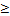 высокорезультативная 85% < Rисп  95%                                                                        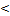 среднерезультативная Rисп ≤ 85%низкорезультативная Значение индекса эффективности исполнения ВЦП (Еисп)Эффективность исполнения ВЦПЕисп≥ 100%высокоэффективная90% < Еисп< 100%среднеэффективнаяЕисп ≤ 90%низкоэффективная